Help for You 2017Up to £200 to help a young person achieve an ambitionAPPLICATION FORM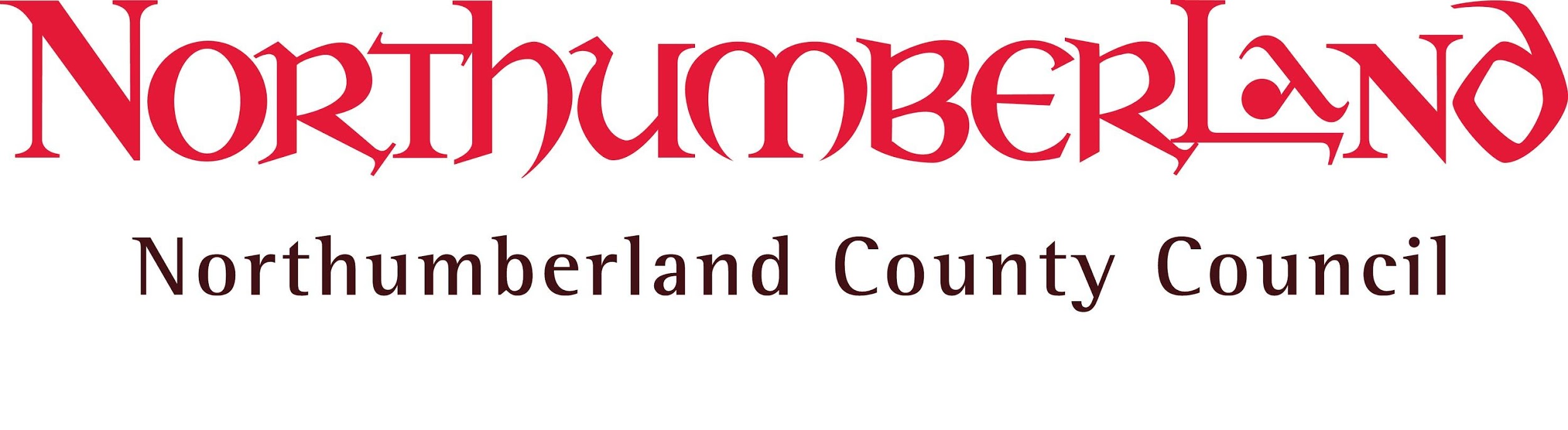 ApplicantApplicantApplicantApplicantApplicantName:Name:Address:Address:Post code:Post code:Date of Birth:Date of Birth:RefereeRefereeRefereeRefereeRefereeName:Name:Address:Address:Email:Email:Telephone:Telephone:Relationship:Relationship:Please tell us about yourself:	Please tell us about yourself:	Please tell us about yourself:	Please tell us about yourself:	Please tell us about yourself:	 Please tell us what you will use your grant for: Please tell us what you will use your grant for: Please tell us what you will use your grant for: Please tell us what you will use your grant for: Please tell us what you will use your grant for:How do you think you will benefit from this activity?How do you think you will benefit from this activity?How do you think you will benefit from this activity?How do you think you will benefit from this activity?How do you think you will benefit from this activity?Please tell us what you have done to raise funds and why you require this grant?Please tell us what you have done to raise funds and why you require this grant?Please tell us what you have done to raise funds and why you require this grant?Please tell us what you have done to raise funds and why you require this grant?Please tell us what you have done to raise funds and why you require this grant?Start date:                                                      End date:Start date:                                                      End date:Start date:                                                      End date:Start date:                                                      End date:Start date:                                                      End date:Overall cost:  £                                             Request:  £Overall cost:  £                                             Request:  £Overall cost:  £                                             Request:  £Overall cost:  £                                             Request:  £Overall cost:  £                                             Request:  £If my application is successful I agree to:Complete a brief completion report and submit copies of receipts, etc. Be named in publicity and reporting for this scheme.If my application is successful I agree to:Complete a brief completion report and submit copies of receipts, etc. Be named in publicity and reporting for this scheme.If my application is successful I agree to:Complete a brief completion report and submit copies of receipts, etc. Be named in publicity and reporting for this scheme.If my application is successful I agree to:Complete a brief completion report and submit copies of receipts, etc. Be named in publicity and reporting for this scheme.If my application is successful I agree to:Complete a brief completion report and submit copies of receipts, etc. Be named in publicity and reporting for this scheme.Signature of Parent or GuardianSignature of Parent or GuardianSignature of Parent or GuardianSignature of Parent or GuardianSignature of Parent or GuardianSigned: Date:Please print your name:Please print your name:Please print your name:Please print your name:Please print your name:Email:Email:Telephone:Telephone:Please complete and return to:  Community Chest Scheme, Community Regeneration Team, Economic and Inclusion Policy, County Hall, Morpeth NE61 2AP.Enquiries: communitychest@northumberland.gov.ukPlease complete and return to:  Community Chest Scheme, Community Regeneration Team, Economic and Inclusion Policy, County Hall, Morpeth NE61 2AP.Enquiries: communitychest@northumberland.gov.ukPlease complete and return to:  Community Chest Scheme, Community Regeneration Team, Economic and Inclusion Policy, County Hall, Morpeth NE61 2AP.Enquiries: communitychest@northumberland.gov.ukPlease complete and return to:  Community Chest Scheme, Community Regeneration Team, Economic and Inclusion Policy, County Hall, Morpeth NE61 2AP.Enquiries: communitychest@northumberland.gov.ukPlease complete and return to:  Community Chest Scheme, Community Regeneration Team, Economic and Inclusion Policy, County Hall, Morpeth NE61 2AP.Enquiries: communitychest@northumberland.gov.uk